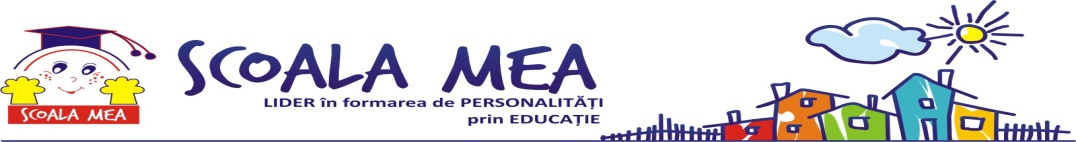 REZULTATELE OBTINUTE LAOLIMPIADA DE MATEMATICA- etapa pe scoală –Clasele a V-aClasa a VI-a Clasa a VII-aClasa a VIII-aLA ETAPA PE SECTOR LA OLIMPIADA DE MATEMATICA SE CALIFICA ELEVII CARE AU OBTINUT UN PUNCTAJ DE MINIM 16 PUNCTE DIN TOTALUL DE 28 PUNCTE.NR. CRT.NUME SI PRENUME CLASA PUNCTAJCALIFICAT LA ETAPA PE SECTOR1SOARE DENNIS GABRIEL V A21Calificat la etapa pe sector2TANASE MARA MARIAV B19,5Calificat la etapa pe sector3MANEA MIHNEA ANDREI V A18,5Calificat la etapa pe sector4ISAR STEFANIA V A17,5Calificat la etapa pe sector5BINIG ALEXANDRU CRISTIAN V A16Calificat la etapa pe sectorNR. CRT.NUME SI PRENUME CLASA PUNCTAJCALIFICAT LA ETAPA PE SECTOR1CISLEANU ROXANA MARIA VI A27Calificat la etapa pe sector2NETCU ALEXIA MARIA VI A22Calificat la etapa pe sectorNR. CRT.NUME SI PRENUME CLASA PUNCTAJCALIFICAT LA ETAPA PE SECTOR1HOGEA RAZVAN VII21Calificat la etapa pe sectorNR. CRT.NUME SI PRENUME CLASA PUNCTAJCALIFICAT LA ETAPA PE SECTOR1GHIULEA ALEXANDRU VIII23Calificat la etapa pe sector2DOLINSKI HOLLY CRISTINA VIII18Calificat la etapa pe sector